Samy 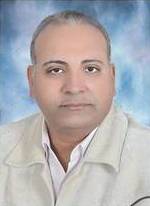 Quality Control Assistant Manager at ORASCOM Hotels & Development (OHD) Hurghada, Egypt   Contact Information Email Address: samy.370792@2freemail.com  Country: Egypt Target Job	Target Job Title: Quality Control Manager or Quality Control Assistant ManagerTarget Industry: Construction; Construction/Civil Engineering  Employment Type: Employee  Personal Information Birth Date: 4 January 1969 Gender: Male Nationality: Egypt Marital Status: Married Number of Dependants: 2 Driving License Issued From: Egypt on 12th of Nov. 2011Military service: finished { from 1994 to 1997}  Experience(19 Years, 3 Months)From Mar. 2006 to Present Quality Control Assistant Manager at   ORASCOM Hotels & Development (OHD)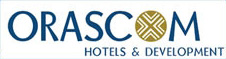 Location: El Gouna, Hurghada, Red Sea, Egypt Company Industry: Construction; Construction/Civil EngineeringJob Role: Quality ControlResponsible for supervise the Quality System and Staff. Authorizing to identify any Quality Division.  Communication any non Conformance Works with Project Manager.  Responsible for assuring that the Quality Procedures are carried out effectively. To evaluate and monitor Quality System to assure its reason-ability. Preparation the Requirements and Documents necessary to organize the Quality System. Reporting to Quality Control Manager.  Comprehensive Experience in Quality Control on all Aspects of Project’s Construction from start to final Handover.In Makadi Project :- A total Area 3,750,000 m2  9 Types of Residential Units ranging from 35 to 135 m2.  3 Star Hotel {288 Rooms} with Budget 50,000,000 L.E.(Garden Azur) Hospital, School, Shopping Mall, Playgrounds, Vast Green Area &    Worship Area. Infrastructure Water Tank  - Transformers - Lift Stations - Sewage Treatment Plant Apr. 2004 – Mar. 2006 Representative of Owner at 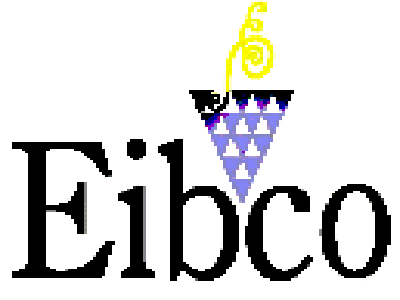  Egyptian International Beverage Company	Location: El Gouna, Hurghada, Red Sea, Egypt Company Industry: Industrial Job Role: Quality Control Arrangement of Works according to Schedule Supervision on execution for all Items under construction Supervision, Inspection and Approval for all Items under Construction such as Form Work, inforcement Installation, Painting, Plastering, Flooring, Tiling, Sanitary, etc. Checking during Execution of Work to ensure Conformity to Drawings Requirements and SpecificationChecking after Termination of Work to ensure Conformity to Drawings Requirements and Specification  Revision of all Structural Drawings to ensure Conformity to Architectural Drawings and Code  Solving Construction Problems Monitoring and Controlling Quality of Concrete during Pouring, Production and Curing OperationsIn the following Factories Brewery Factory Winery Factory Infrastructure Water TankTechnical Center including Transformer, Spare Generator & BoilerWaste Water Tank Annexes BuildingsSpirits Mixing Plant                 Central StoreN.B.: The Structures including R.C. and Steel From Apr. 1997 – Apr. 2004Quality Control Senior Engineer atORASCOM Projects & Touristic Development A.S.E. Location: El Gouna, Hurghada, Red Sea, EgyptCompany Industry: Construction/Civil Engineering Job Role: Quality ControlResponsible for Control and Check Construction Activities to ensure Work Conformity. Responsible for supervision Q.C.I's to perform the quality activities. To try Preventing Work / Material Deviations. Responsible for Detection any Work / Material Deviation and Corrections. Communication with the S.E. for any Non-Conformance Work and Notifies Q.C.M. Preparation all Inspection Reports. Preparation Monthly Report Quality Control. To follow-up Correction of non-Conformance Work. In the following Projects:- Ancient SandsApartments, Junior Villas and Villas The Facilities BuildingsGolf Club Estate House - Golf Course - Exclusive Restaurants and Bars - Stunning Swimming Pools - Kids Club & Play Area – Shops - Tennis Academy - Library & Business Centre Quote after Delivery Project The New Marina Town{18 Blocks, , 7 Villas, , 2 Hotels, Swimming Pools, Lake & Fences}El Fnadair {Villas, Blocks, Swimming Pools, 6 Bridges, 2 Water Tanks, Lift Stations & Transformers}South Golf Villas & Swimming PoolsPhase 4 Villas & Swimming PoolsThe Hill Villas, Swimming Pools & Retaining Walls  Marble Factory  Airport Landing  Low Cost Housing in El Bostan{48 unit of area 48 m2 - {16 unit of area 48 m2}, {24 unit of area 37 m2} & {24 unit of area 63 m2}  Economic Buildings in El Bostan 320 Apartments  El Diar {124 Houses} in El Bostan  El Bostan Staff Housing Class B9 Blocks consists of 64 apartments / Block  El Bostan Staff Housing Class C14 Blocks consists of 10 →20 Studio / Block  The Facilities Buildings in El Bostan Bakery - Petrol Station – Supermarket – Nursery ــ Stadium – Cinema Infrastructure in El BostanWater Tank - Three Transformers - Three Lift Stations - Sewage Treatment Plant  The Hill Hotel &Villas project {5 Stars Hotel & Villas}   Designed by Italian Architect Alfredo Freda  R.C.Retaining walls by length more than 3000 m   Mövenpick Hotel Extension {5 Stars}  Italian Compound {new Nubian, Shah Bandar &Italian villas}  El Gouna General Infrastructure {Ground water tank   3000 m³, power station}  Marina Hotels 320 Room {4 Stars} Designed by Italian Architect Alfredo Freda  El Gouna Club Mediterranean.  Designed by Wassim Ben Mahmoud Tunis  El Gouna Power Station (30 Frames)  El Gouna Water Tank  Education    Bsc. in Civil Engineering at Assiut University.
      Location: Assiut, Egypt 
     Completion Date: May 1994 
     Grade: Good Skills   Ms Word 2007 - Ms Excel 2007 - AutoCAD 2007       Level: Intermediate Languages   English     Level: Very Good  